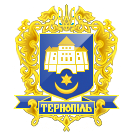 Тернопільська міська радаПОСТІЙНА КОМІСІЯз питань житлово-комунального господарства, екології, надзвичайних ситуацій, енергозабезпечення та енергоефективностіПротокол засідання комісії №8від 26.05.2020р.Всього членів комісії:	(5) Гевко Г.О., Лупак С.М., Ландяк П.Д., Білан Т.Б.,Стукало А.В.Присутні члени комісії: (4) Гевко Г.О., Лупак С.М., Стукало А.В., Ландяк П.Д.Відсутні члени комісії: (1) Білан Т.Б.Кворум є. Засідання комісії правочинне.На засідання комісії запрошені:Басюрська Т.Г. - начальник відділу квартирного обліку та нерухомості,Добрікова С.Є. – начальник управління організаційно-виконавчої роботи,Соколовський О.І. – начальник управління житлово-комунального господарства, благоустрою та екології;Савечко П.М – завідувач сектору з енергоефективності управління житлово-комунального господарства, благоустрою та екології;Гавліч О.В. – головний спеціаліст відділу експлуатації інженерно-транспортних споруд управління житлово-комунального господарства, благоустрою та екології;Вишньовська К.С.– головний спеціаліст організаційного відділу ради управління організаційно-виконавчої роботи.Головуюча – голова комісії  Гевко Г.О.СЛУХАЛИ:	Про затвердження порядку денного відповідно до листа від 25.05.2020р. №197/01-ІЮ.Інформувала:		Гевко Г.О.ВИСТУПИЛА:	Гевко Г.О., яка запропонувала доповнити порядок денний наступними питаннями:Про внесення змін в рішення виконавчого комітету  міської ради від 26.02.2020р. № 174 «Про затвердження титульного списку капітального ремонту та реконструкції об’єктів шляхово-мостового господарства Тернопільської міської територіальної громади на 2020 рік».Лист управління муніципальної інспекції від 05.03.2020р. №1615/19 про виконання доручення комісії від 04.02.2020р. №1.3 щодо перевірки МАФів.Лист управління житлово-комунального господарства, благоустрою та екології від 19.03.2020 р. №780/15 19 про виконання доручення комісії від 10.02.2020р. №2.3 щодо капітального ремонту пішохідної доріжки від вул.Тарнавського до вул.Чалдаєва.Лист управління житлово-комунального господарства, благоустрою та екології від 19.03.2020 р. №781/15 про виконання доручення комісії від 04.02.2020р. №1.3 щодо обстеження технічного стану фундаменту та зовнішніх мереж стін будинку за адресою вул.15 Квітня, 39.Лист заступника міського голови В.В.Стемковського  від 23.03.2020р. №3745/02-Ф щодо передачі депутатського звернення Зіня І.Ф. на розгляд комісії щодо встановлення дитячого майданчика в дворі за адресою вул.П.Орлика,5.Лист управління житлово-комунального господарства, благоустрою та екології від 19.03.2020 р. №781/15 про виконання доручення комісії від 04.02.2020р. №1.6 та від 10.03.2020р. №4.9  щодо не діючої теплової мережі поблизу будинку №9 за адресою вул.Сонячна.Лист управління житлово-комунального господарства, благоустрою та екології від 19.03.2020 р. №782/15 про виконання доручення комісії від 10.03.2020р. №4.19 щодо включення ремонту покрівлі будинку за адресою вул. Оболоня,11 до титульного списку житлового фонду. Про звернення до Верховної Ради України та Кабінету Міністрів України щодо продовження терміну оснащення будівель вузлами обліку теплової енергії, гарячої чи питної води.Про затвердження договорів про міжбюджетні трансферти на 2020 рік.Звернення голови ОСББ «Київська,6А» щодо надання фінансової підтримки.Різне.Результати голосування за затвердження порядку денного в цілому: За – 3, проти-0, утримались-0.  (А.В.Стукало був відсутній під час голосування). Рішення прийнято.ВИРІШИЛИ: Затвердити порядок денний комісії:Порядок денний засідання:Перше питання порядку денного.СЛУХАЛИ:	Про надання згоди на прийняття квартир до комунальної власності Тернопільської міської територіальної громадиДОПОВІДАЛА: Басюрська Т.Г.ВИРІШИЛИ: Погодити проект рішення міської ради «Про надання згоди на прийняття квартир до комунальної власності Тернопільської міської територіальної громади».Результати голосування: За –3, проти-0, утримались-0. (А.В.Стукало був відсутній під час голосування). Рішення прийнято.Друге питання порядку денногоСЛУХАЛИ: Про зняття з контролю та перенесення термінів виконання рішень міської радиДОПОВІДАЛА: Добрікова С.Є.ВИРІШИЛИ: 1.Погодити проект рішення міської ради «Про зняття з контролю та перенесення термінів виконання рішень міської ради», в частині наступних пунктів:1.6. п.1 рішення міської ради від 20.12.2019 року № 7/42/87 «Комунальному підприємству теплових мереж «Тернопільміськтеплокомуненерго» вжити заходів для перевірки роботи обладнання бойлерної поруч з будинком №5 за адресою вул.Карпенка на предмет  шуму, про результати проінформувати депутата І.Ф.Зіня»;1.24. п.10 рішення міської ради від 06.12.2019 року № 7/41/174 «Управлінню житлово-комунального господарства, благоустрою та екології вжити заходів для належного благоустрою при спорудженні спортивного комплексу за адресою вул.Текстильна»;1.30.п.3 рішення міської ради від 07.02.2020 року № 7/46/156 «З метою попередження розкрадання комплектуючих ліфтів управлінню житлово-комунального господарства, благоустрою та екології зобов’язати підприємства, які здійснюють обслуговування житлового фонду міста, встановити металеві двері (решітки) на входах до ліфтових приміщень»;1.31.п.10 рішення міської ради від 24.07.2019 року № 7/36/197 «Управлінню житлово-комунального господарства, благоустрою та екології розглянути можливість встановлення світлофору по вул.Карпенка (між ЗОШ №12 та № 7) та проінформувати депутата І.Ф.Зіня»;1.32.п.18 рішення міської ради від 24.07.2019 року № 7/36/197 «Управлінню житлово-комунального господарства, благоустрою та екології встановити огорожу довжиною 20м з правої сторони вул.Курбаса (навпроти будинку №7) та розглянути можливість облаштування пішохідного переходу на вулиці Курбаса у цьому місці пристроями примусового зниження швидкості руху транспорту, проінформувати депутата М.Р.Ібрагімова»;1.39.п.1 рішення міської ради від 17.03.2020 року № 7/п48/6 «Зобов’язати обслуговуючі кооперативи, житлово-будівельні кооперативи, органи самоорганізації населення-будинкові комітети, приватні підприємства, які здійснюють управління, обслуговування та утримання багатоквартирних будинків та адміністративно-офісних приміщень здійснювати щоденну обробку дезінфікуючими засобами під’їздів (перила, ручки дверей, віконні ручки, кнопки вертикального транспорту, сходові клітки)»;1.41.п.18 рішення міської ради від 13.03.2020 року № 7/47/176 «Управлінню житлово-комунального господарства, благоустрою та екології посилити контроль щодо належного зовнішнього вигляду контейнерів для збору пластикових відходів, їх своєчасного вивезення, у випадку неналежного реагування комунальним підприємством «Екоресурси» - вжити заходів для передачі даної функції підприємству, що здійснює переробку даного виду відходів»;1.45.Рішення міської ради від 06.06.2019 року № 7/35/1 «Про депутатське звернення Зіня І.Ф.»;1.51.п.6 рішення міської ради від 06.12.2019 року № 7/41/174 «Управлінню муніципальної інспекції та фінансовому управлінню передбачити у бюджеті на 2020рік кошти на придбання катера для забезпечення контролю за дотриманням правил екологічної безпеки на Тернопільському ставі, проінформувати депутата В.Генсерука»;1.53.п.9 рішення міської ради від 15.12.2017 року № 7/21/2 «Управлінню житлово - комунального господарства, благоустрою та екології спільно з постійною комісією міської ради з питань житлово - комунального господарства, екології, надзвичайних ситуацій, енергозабезпечення та енергоефективності включити в титульний список на 2018 рік питання щодо ремонту заїзду біля ЗОШ №28, 29, ДЮСШ № 1, ДНЗ №21 та облаштування тротуару»;1.55.Рішення міської ради від 08.04.2020 року № 7/п49/3 «Про депутатський запит Бича П.Д.»; 1.56.п.2 рішення міської ради від 08.04.2020 року № 7/п49/11 «Доручити управлінню житлово-комунального господарства, благоустрою та екології спільно з постійною комісією міської ради з питань житлово-комунального господарства, екології, надзвичайних ситуацій, енергозабезпечення та енергоефективності, комісією з вирішення спірних питань визначення місць розташування контейнерних майданчиків для побутових відходів, створеною розпорядженням міського голови від 18.02.2019р. №43, надати пропозиції щодо розташування сміттєвих контейнерів, що встановлені між будинками №2 та №4 по вул. Мазепи, місця для їх перенесення та виділення коштів на облаштування контейнерного майданчика».	1.1. Погодити перенесення термінів виконання наступних пунктів:2.1. Рішення міської ради від 21.10.2016 року № 7/12/6 «Про депутатський запит депутата Зелінки Н.В.» до 01.07.2020 року;2.3. п.2 рішення міської ради від 07.02.2020 року № 7/46/156 «Управлінню житлово-комунального господарства, благоустрою та екології вжити заходів для завершення ремонту прибудинкової території будинку №11 за адресою вул.Слівенська» до 01.07.2020 року.1.2.Залишити на контолі наступні пункти:1.2. Рішення міської ради від 22.02.2019 року № 7/32/1 «Про депутатське звернення В.А.Генсерука»;1.22.Рішення міської ради від 05.04.2019 року № 7/33/1 «Про депутатський запит Н.В.Шоломейчук». 1.23. п.4 рішення міської ради від 06.12.2019 року № 7/41/174 «Направити депутатське звернення І.Зіня щодо включення спортивного майданчика за адресою вул.Юності постійній комісії міської ради з питань житлово-комунального господарства, екології, надзвичайних ситуацій, енергозабезпечення та енергоефективності для розгляду при формуванні відповідного титульного списку на 2020рік (додається)»;1.25.п.5 рішення міської ради від 06.12.2019 року № 7/41/174 «Відділу Державного архітектурно-будівельногоконтролю надати інформацію про спорудження передбаченого проектно-кошторисною документацією дитячого майданчика в парку Національного відродження та проінформувати депутата Н.Зелінку»;1.27.Рішення міської ради від 24.10.2017 року № 7/19/2 «Про депутатський запит Бича П.Д.»; 1.33.п.20 рішення міської ради від 24.07.2019 року № 7/36/197 «Управлінню житлово-комунального господарства, благоустрою та екології розглянути доцільність перенесення пішохідного переходу по вул.Тарнавського (навпроти Церкви Святого Духа) за міжквартальний проізд Тарнавського, 8, 18 та проінформувати депутата Л,І.Балука»;1.37. п.3 рішення міської ради від 25.10.2019 року № 7/39/188 «Відділу квартирного обліку та нерухомості на чергову сесію надати інформацію про сплату пайового внеску забудівником згідно з інформацією, озвученою депутатом Біланом Т.Б. на 39 сесії міської ради»;1.52.Рішення міської ради від 08.08.2018 року № 7/26/26 «Про депутатський запит А.П.Шкули»;1.54.п.1 рішення міської ради від 06.09.2019 року № 7/38/129 «Управлінню житлово-комунального господарства, благоустрою та екології надати інформацію депутату І.Ф.Зіню щодо можливості встановлення дитячого майданчика за адресою вул.Карпенка,20»;1.58.п.3 рішення міської ради від 13.03.2020 року № 7/47/176 «Управлінню культури і мистецтв при підготовці проекту Програми розвитку водосховища «Тернопільський став» на наступні роки передбачити комплекс заходів для якісної очистки русла річки Серет та проінформувати депутата А.Шкулу»;Результати голосування: За –3, проти-0, утримались-0. (А.В.Стукало був відсутній під час голосування). Рішення прийнято.3.Третє питання порядку денногоСЛУХАЛИ: Про прийняття зовнішньої мережі водопостачання до комунальної власностіДОПОВІДАВ: Соколовський О.І.ВИРІШИЛИ: Погодити проект рішення міської ради «Про прийняття зовнішньої мережі водопостачання до комунальної власності»Результати голосування: За –3, проти-0, утримались-0. (А.В.Стукало був відсутній під час голосування). Рішення прийнято.4.Четверте питання порядку денногоСЛУХАЛИ: Про прийняття обладнання до комунальної власностіДОПОВІДАВ: Соколовський О.І.ВИРІШИЛИ: Погодити проект рішення міської ради «Про прийняття обладнання до комунальної власності»Результати голосування: За –3, проти-0, утримались-0. (А.В.Стукало був відсутній під час голосування). Рішення прийнято.5.	П’яте питання порядку денногоСЛУХАЛИ: Лист виконавчого комітету від 06.04.2020 р. №4724/02-ю щодо розгляду звернення голови правління ГС «Рада голів ОСББ міста Тернополя» про виділення коштів на придбання дезінфікуючих засобів для проведення профілактики у багатоквартирних житлових будинках.ДОПОВІДАВ: Гевко Г.О.ВИРІШИЛИ:	Інформацію взяти до відома.6.Шосте питання порядку денногоСЛУХАЛИ: Лист виконавчого комітету від 03.04.2020 р. №4702/02-ю щодо розгляду звернення ТОВ «ЯНТАР СЕРВІС» про виділення коштів на придбання дезінфікуючих засобів для проведення профілактики у багатоквартирних житлових будинках за адресою вул. Березова,4А та вул.Нечая,6.ІНФОРМУВАЛА: Гевко Г.О.ВИРІШИЛИ:	Інформацію взяти до відома.7.Сьоме питання порядку денногоСЛУХАЛИ: Лист управління житлово-комунального господарства, благоустрою та екології від 07.04.2020 р. №994/15 на протокольне доручення від 03.09.2019р. №15.7 щодо влаштування дитячого майданчика за адресою пр. Ст.Бандери,96.ІНФОРМУВАЛА: Гевко Г.О.ВИРІШИЛИ:	Інформацію взяти до відома.8.Восьме питання порядку денногоСЛУХАЛИ: Лист управління житлово-комунального господарства, благоустрою та екології від 07.04.2020 р. №993/15 на протокольне доручення від 10.03.2020 р. №4.15 щодо проведення ремонту асфальтного покриття двору будинку за адресою пр-т. Злуки,27.ІНФОРМУВАЛА: Гевко Г.О.ВИРІШИЛИ:	Інформацію взяти до відома.Дев’яте питання порядку денногоСЛУХАЛИ: Лист управління житлово-комунального господарства, благоустрою та екології від 09.04.2020 р. №1013/15 на протокольне доручення від 10.03.2020 р. №4.13 щодо проведення ремонту асфальтного покриття прибудинкової території будинку за адресою вул. Ген. М. Тарнавського,3.ІНФОРМУВАЛА: Гевко Г.О.ВИРІШИЛИ:	Інформацію взяти до відома.Десяте питання порядку денногоСЛУХАЛИ: Лист управління житлово-комунального господарства, благоустрою та екології від 09.04.2020 р. №1011/15 на протокольне доручення від 10.03.2020 р. №4.14 щодо проведення включення до титульного списку, виготовлення ПКД та проведення в 2020 р. робіт з влаштування тротуару від Пожежної частини до ТРЦ «Подоляни» за адресою вул. Текстильна.ІНФОРМУВАЛА: Гевко Г.О.ВИРІШИЛИ:	Інформацію взяти до відома.Одинадцяте питання порядку денногоСЛУХАЛИ: Лист управління житлово-комунального господарства, благоустрою та екології від 09.04.2020 р. №1010/15 на протокольне доручення від 10.03.2020 р. №4.17 щодо проведення включення до титульного списку та проведення в 2020 р. капітального ремонту тротуару на ділянці зупинка «Універсам» - зупинка «11 школа».ІНФОРМУВАЛА: Гевко Г.О.ВИРІШИЛИ:	Інформацію взяти до відома.12.Дванадцяте питання порядку денногоСЛУХАЛИ: Лист управління житлово-комунального господарства, благоустрою та екології від 09.04.2020 р. №1012/15 на протокольне доручення від 10.03.2020 р. №4.16 щодо повторного включення до титульного списку та проведення в 2020 р. капітального ремонту прибудинкової території будинку за адресою вул. Збаразька, 27.ІНФОРМУВАЛА: Гевко Г.О.ВИРІШИЛИ:	Інформацію взяти до відома.13.Тринадцяте питання порядку денногоСЛУХАЛИ: Рішення Тернопільської міської ради від 08.04.2020 р. №7/п49/11 «Протокольні доручення»ІНФОРМУВАЛА: Гевко Г.О.ВИРІШИЛИ:	Інформацію взяти до відома.14.Чотирнадцяте питання порядку денногоСЛУХАЛИ: Рішення сесії Тернопільської міської ради від 08.04.2020 р. №7/п49/3 «Про депутатський запит Бича П.Д.»ІНФОРМУВАЛА: Гевко Г.О.ВИРІШИЛИ:	Інформацію взяти до відома.П’ятнадцяте питання порядку денногоСЛУХАЛИ: Рішення сесії Тернопільської міської ради від 08.04.2020 р. №7/п49/2 «Про депутатський запит Бича П.Д.»ІНФОРМУВАЛА: Гевко Г.О.ВИРІШИЛИ:	Інформацію взяти до відома.16.Шістнадцяте питання порядку денногоСЛУХАЛИ: Лист виконавчого комітету від 07.05.2020 р. №5518/02-Ф щодо розгляду звернення мешканців будинку №8 за адресою вул. Львівська, стосовно належного функціонування джерела децентралізованого водопостачання (колонки-качалки).ІНФОРМУВАЛА: Гевко Г.О.ВИРІШИЛИ:	Інформацію взяти до відома.17.Сімнадцяте питання порядку денногоСЛУХАЛИ: Лист виконавчого комітету від 13.05.2020 р. №2110/19.1 на протокольне доручення №7.6. від 06.04.2020 р. щодо проведення обстеження аптек міста на предмет  наявності договорів на вивіз ПВ, в тому числі наявність самого контейнеру для ПВ.ІНФОРМУВАЛА: Гевко Г.О.ВИРІШИЛИ:	1.Дане доручення комісії залишити на контролі.		2.Доручити управлінню муніципальної інспекції провести обстеження аптек та стоматологічних кабінетів міста на предмет наявності чи відсутності договорів на вивіз ПВ, в тому числі наявність самого контейнеру для ПВ.		3. Доручити управлінню муніципальної інспекції надати обґрунтовану відповідь щодо пункту «-вул.Київська,8А «Аптека» -договір є в наявності з ПП «Квартал-1».Результати голосування: За –4, проти-0, утримались-0. Рішення прийнято.18. Вісімнадцяте питання порядку денногоСЛУХАЛИ: Про внесення змін в рішення виконавчого комітету  міської ради від 26.02.2020р. № 174 «Про затвердження титульного списку капітального ремонту та реконструкції об’єктів шляхово-мостового господарства Тернопільської міської територіальної громади на 2020 рік».ДОПОВІДАВ: Соколовський О.І.ВИРІШИЛИ: Погодити проект рішення виконавчого комітету «Про внесення змін в рішення виконавчого комітету  міської ради від 26.02.2020р. № 174 «Про затвердження титульного списку капітального ремонту та реконструкції об’єктів шляхово-мостового господарства Тернопільської міської територіальної громади на 2020 рік», (згідно з додатком),     Додаток                                                                      до рішення виконавчого комітету                                                                      міської ради	                  від «__» ____ 2020р.  № __ТИТУЛЬНИЙ СПИСОК КАПІТАЛЬНОГО РЕМОНТУ ТА РЕКОНСТРУКЦІЇ ОБ'ЄКТІВ ШЛЯХОВО-МОСТОВОГО ГОСПОДАРСТВА ТЕРНОПІЛЬСЬКОЇ МІСЬКОЇ ТЕРИТОРІАЛЬНОЇ ГРОМАДИ  НА 2020 РІКРезультати голосування: За –3, проти-0, утримались-0. (А.В.Стукало був відсутній під час голосування). Рішення прийнято.19. Дев`ятнатцяте питання порядку денногоСЛУХАЛИ: Лист управління муніципальної інспекції від 05.03.2020р. №1615/19 про виконання доручення комісії від 04.02.2020р. №1.3 щодо перевірки МАФів.ІНФОРМУВАЛА: Гевко Г.О.ВИРІШИЛИ:	1.Дане доручення комісії залишити на контролі (№24.8 від 18.12.2019р. та №1.3 від 05.03.2020р.)		2.Доручити управлінню муніципальної інспекції провести обстеження щодо перевірки МАФів на предмет наявності чи відсутності договорів на вивіз ТПВ та сміттєвих баків.Результати голосування: За –4, проти-0, утримались-0. Рішення прийнято.20. Двадцяте питання порядку денногоСЛУХАЛИ: Лист управління житлово-комунального господарства, благоустрою та екології від 19.03.2020 р. №780/15 19 про виконання доручення комісії від 10.02.2020р. №2.3 щодо капітального ремонту пішохідної доріжки від вул.Тарнавського до вул.Чалдаєва.ІНФОРМУВАЛА: Гевко Г.О.ВИРІШИЛИ:	Інформацію взяти до відома.21. Двадцять перше питання порядку денногоСЛУХАЛИ: Лист управління житлово-комунального господарства, благоустрою та екології від 19.03.2020 р. №781/15 про виконання доручення комісії від 04.02.2020р. №1.3 щодо обстеження технічного стану фундаменту та зовнішніх мереж стін будинку за адресою вул.15 Квітня, 39.ІНФОРМУВАЛА: Гевко Г.О.ВИСТУПИЛИ:Гевко Г.О., Лупак С.М., Стукало А.В.ВИРІШИЛИ:	Інформацію взяти до відома.22. Двадцять друге питання порядку денногоСЛУХАЛИ: Лист заступника міського голови В.В.Стемковського  від 23.03.2020р. №3745/02-Ф щодо передачі депутатського звернення Зіня І.Ф. на розгляд комісії щодо встановлення дитячого майданчика в дворі за адресою вул.П.Орлика,5.ІНФОРМУВАЛА: Гевко Г.О.ВИРІШИЛИ:	Рекомендувати управлінню житлово-комунального господарства, благоустрою та екології включити в титульний список житлового фонду даний об’єкт за наявності коштів.Результати голосування: За –4, проти-0, утримались-0. Рішення прийнято.23. Двадцять третє питання порядку денногоСЛУХАЛИ: Лист управління житлово-комунального господарства, благоустрою та екології від 19.03.2020 р. №781/15 про виконання доручення комісії від 04.02.2020р. №1.6 та від 10.03.2020р. №4.9  щодо не діючої теплової мережі поблизу будинку №9 за адресою вул.Сонячна.ІНФОРМУВАЛА: Гевко Г.О.ВИРІШИЛИ:	1.Дане доручення залишити на контролі.		2.Доучити управлінню житлово-комунального господарства, благоустрою та екології надати додаткову інформацію на дане доручення.Результати голосування: За –4, проти-0, утримались-0. Рішення прийнято.24. Двадцять четверте питання порядку денногоСЛУХАЛИ: Лист управління житлово-комунального господарства, благоустрою та екології від 19.03.2020 р. №782/15 про виконання доручення комісії від 10.03.2020р. №4.19 щодо включення ремонту покрівлі будинку за адресою вул. Оболоня,11 до титульного списку житлового фонду. ІНФОРМУВАЛА: Гевко Г.О.ВИРІШИЛИ:	Інформацію взяти до відома.25. Двадцять п`яте питання порядку денногоСЛУХАЛИ: Про звернення до Верховної Ради України та Кабінету Міністрів України щодо продовження терміну оснащення будівель вузлами обліку теплової енергії, гарячої чи питної водиДОПОВІДАВ: Соколовський О.І.ВИРІШИЛИ:	Погодити проект рішення міської ради «Про звернення до Верховної Ради України та Кабінету Міністрів України щодо продовження терміну оснащення будівель вузлами обліку теплової енергії, гарячої чи питної води».Результати голосування: За –3, проти-0, утримались-0. (А.В.Стукало був відсутній під час голосування). Рішення прийнято.26. Двадцять шосте питання порядку денногоСЛУХАЛИ: 	Про затвердження договорів про міжбюджетні трансферти на 2020 рікДОПОВІДАВ: Соколовський О.І.ВИРІШИЛИ:	Погодити проект рішення міської ради «Про затвердження договорів про міжбюджетні трансферти на 2020 рік».Результати голосування: За –3, проти-0, утримались-0. (А.В.Стукало був відсутній під час голосування). Рішення прийнято.27. Двадцять сьоме питання порядку денногоСЛУХАЛИ: 	Звернення голови ОСББ «Київська,6А» Головка Б.Т. щодо надання фінансової підтримки.ДОПОВІДАВ: Головко Б.Т.ВИСТУПИЛИ:Гевко Г.О., Лупак С.М.Результати голосування: За –4, проти-0, утримались-0. Рішення прийнято.ВИРІШИЛИ:	Повернути на доопрацювання дане звернення автору, в зв’язку із неповним пакетом поданим документів.28. Двадцять восьме питання порядку денногоСЛУХАЛИ:	Різне.ВИСТУПИЛИ:	Гевко Г.О., Лупак С.М., Ландяк П.Д.ВИРІШИЛИ:	Запросити на наступне засідання комісії представника Комунального підприємства теплових мереж «Тернопільміськтеплокомуненерго» Тернопільської міської ради з надання інформації по наступних питанням:-подача гарячого водопостачання через ІТП;-надання тепла в місця загального користування;-транзитне тепло через квартири.Результати голосування: За –4, проти-0, утримались-0. Рішення прийнято.Голова комісії							Г.О. ГевкоСекретар комісії							С.М. ЛупакПро надання згоди на прийняття квартир до комунальної власності Тернопільської міської територіальної громадиПро зняття з контролю та перенесення термінів виконання рішень міської радиПро прийняття зовнішньої мережі водопостачання до комунальної власностіПро прийняття обладнання до комунальної власностіЛист виконавчого комітету від 06.04.2020 р. №4724/02-ю щодо розгляду звернення голови правління ГС «Рада голів ОСББ міста Тернополя» про виділення коштів на придбання дезінфікуючих засобів для проведення профілактики у багатоквартирних житлових будинках.Лист виконавчого комітету від 03.04.2020 р. №4702/02-ю щодо розгляду звернення ТОВ «ЯНТАР СЕРВІС» про виділення коштів на придбання дезінфікуючих засобів для проведення профілактики у багатоквартирних житлових будинках за адресою вул. Березова,4А та вул.Нечая,6.Лист управління житлово-комунального господарства, благоустрою та екології від 07.04.2020 р. №994/15 на протокольне доручення від 03.09.2019р. №15.7 щодо влаштування дитячого майданчика за адресою просп. Ст.Бандери,96.Лист управління житлово-комунального господарства, благоустрою та екології від 07.04.2020 р. №993/15 на протокольне доручення від 10.03.2020 р. №4.15 щодо проведення ремонту асфальтного покриття двору будинку за адресою просп. Злуки,27.Лист управління житлово-комунального господарства, благоустрою та екології від 09.04.2020 р. №1013/15 на протокольне доручення від 10.03.2020 р. №4.13 щодо проведення ремонту асфальтного покриття прибудинкової території будинку за адресою вул. Ген. М. Тарнавського,3.Лист управління житлово-комунального господарства, благоустрою та екології від 09.04.2020 р. №1011/15 на протокольне доручення від 10.03.2020 р. №4.14 щодо проведення включення до титульного списку, виготовлення ПКД та проведення в 2020 р. робіт з влаштування тротуару від Пожежної частини до ТРЦ «Подоляни» за адресою вул. Текстильна.Лист управління житлово-комунального господарства, благоустрою та екології від 09.04.2020 р. №1010/15 на протокольне доручення від 10.03.2020 р. №4.17 щодо проведення включення до титульного списку та проведення в 2020 р. капітального ремонту тротуару на ділянці зупинка «Універсам» - зупинка «11 школа».Лист управління житлово-комунального господарства, благоустрою та екології від 09.04.2020 р. №1012/15 на протокольне доручення від 10.03.2020 р. №4.16 щодо повторного включення до титульного списку та проведення в 2020 р. капітального ремонту прибудинкової території будинку за адресою вул. Збаразька, 27.Рішення сесії Тернопільської міської ради від 08.04.2020 р. №7/п49/11 «Протокольні доручення»Рішення сесії Тернопільської міської ради від 08.04.2020 р. №7/п49/3 «Про депутатський запит Бича П.Д.»Рішення сесії Тернопільської міської ради від 08.04.2020 р. №7/п49/2 «Про депутатський запит Бича П.Д.»Лист виконавчого комітету від 07.05.2020 р. №5518/02-Ф щодо розгляду звернення мешканців будинку №8 за адресою вул. Львівська, стосовно належного функціонування джерела децентралізованого водопостачання (колонки-качалки).Лист виконавчого комітету від 13.05.2020 р. №2110/19.1 на протокольне доручення №7.6. від 06.04.2020 р. щодо проведення обстеження аптек міста на предмет  наявності договорів на вивіз ПВ, в тому числі наявність самого контейнеру для ПВ.Про внесення змін в рішення виконавчого комітету  міської ради від 26.02.2020р. № 174 «Про затвердження титульного списку капітального ремонту та реконструкції об’єктів шляхово-мостового господарства Тернопільської міської територіальної громади на 2020 рік».Лист управління муніципальної інспекції від 05.03.2020р. №1615/19 про виконання доручення комісії від 04.02.2020р. №1.3 щодо перевірки МАФів.Лист управління житлово-комунального господарства, благоустрою та екології від 19.03.2020 р. №780/15 19 про виконання доручення комісії від 10.02.2020р. №2.3 щодо капітального ремонту пішохідної доріжки від вул.Тарнавського до вул.Чалдаєва.Лист управління житлово-комунального господарства, благоустрою та екології від 19.03.2020 р. №781/15 про виконання доручення комісії від 04.02.2020р. №1.3 щодо обстеження технічного стану фундаменту та зовнішніх мереж стін будинку за адресою вул.15 Квітня, 39.Лист заступника міського голови В.В.Стемковського  від 23.03.2020р. №3745/02-Ф щодо передачі депутатського звернення Зіня І.Ф. від 13.03.2020р. №2 на розгляд комісії щодо встановлення дитячого майданчика в дворі за адресою вул.П.Орлика,5.Лист управління житлово-комунального господарства, благоустрою та екології від 19.03.2020 р. №781/15 про виконання доручення комісії від 04.02.2020р. №1.6 та від 10.03.2020р. №4.9  щодо не діючої теплової мережі поблизу будинку №9 за адресою вул.Сонячна.Лист управління житлово-комунального господарства, благоустрою та екології від 19.03.2020 р. №782/15 про виконання доручення комісії від 10.03.2020р. №4.19 щодо включення ремонту покрівлі будинку за адресою вул. Оболоня,11 до титульного списку житлового фонду.Про звернення до Верховної Ради України та Кабінету Міністрів України щодо продовження терміну оснащення будівель вузлами обліку теплової енергії, гарячої чи питної води.Про затвердження договорів про міжбюджетні трансферти на 2020 рік.Звернення голови ОСББ «Київська,6А» щодо надання фінансової підтримки.Різне.№ п/пНазва об’єкта Вартість робіт,тис. грн.Капітальний ремонт- влаштування транспортної розв’язки вул.15Квітня- вул.Купчинського- проспекта Злуки в м.Тернополі660,00Капітальний ремонт вул.Тарнавського (від проспекту Злуки до вул.Київської) в м.Тернополі2 900,00Капітальний ремонт привокзального майдану залізничного вокзалу в м.Тернополі4 060,00Капітальний ремонт вул.Загребельної в м.Тернополі3 000,00Капітальний ремонт вул.Достоєвського в м.Тернополі1 500,00Капітальний ремонт проїзної частини дороги на вул.І.Репина (ділянка дороги від обласного центру екстреної медичної допомоги та медицини катастроф (вул.І.Репина,11) до житлового будинку за адресою вул.Вербицького,22) в м.Тернополі2 780,00Капітальний ремонт перехрестя вулиць Новий Світ та Наливайка в м.Тернополі1 385,00Капітальний ремонт вул.Тролейбусної  (ділянка від вул.Лучаківського до депо КП «Тернопільелектротранс») в м.Тернополі5 000,00Капітальний ремонт вулиці Стецька в м.Тернополі7 700,00Капітальний ремонт вулиці Київської (ділянка від вул.Генерала М.Тарнавського до вул.Героїв Чорнобиля) в м.ТернополіЗгідно укладеного  УЖКГБтаЕ із ПВНЗ «Інститут економіки і підприємництва», ФО-П Матла А.М., СЖБК «Калина Т», СК «Тернопільтехгаз ЛХЗ», СК «ЖБК «Тернопіль сіті», Куземчак О.М.договору без залучення бюджетних коштівКапітальний ремонт- тимчасова схема організації дорожнього руху влаштування транспортної розв’язки в одному рівні кільцевого типу на вул.Митрополита Шептицького- вул.Оболоня- вул.Білогірська в м.Тернополі          520,00Виготовлення проектно-кошторисної документації13 487,00Всього42 992,00